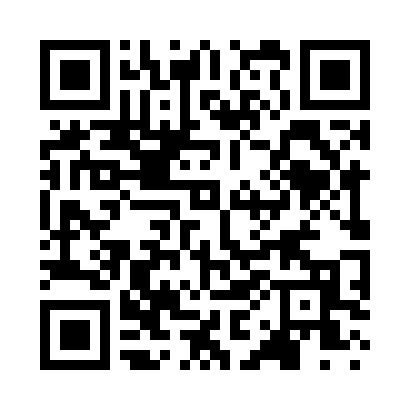 Prayer times for Sehoya, Alabama, USAMon 1 Jul 2024 - Wed 31 Jul 2024High Latitude Method: Angle Based RulePrayer Calculation Method: Islamic Society of North AmericaAsar Calculation Method: ShafiPrayer times provided by https://www.salahtimes.comDateDayFajrSunriseDhuhrAsrMaghribIsha1Mon4:195:4112:504:337:599:212Tue4:205:4212:504:337:589:203Wed4:205:4212:504:337:589:204Thu4:215:4312:514:337:589:205Fri4:215:4312:514:347:589:206Sat4:225:4412:514:347:589:197Sun4:235:4412:514:347:589:198Mon4:235:4512:514:347:579:199Tue4:245:4512:514:347:579:1810Wed4:255:4612:514:347:579:1811Thu4:265:4612:524:347:579:1712Fri4:265:4712:524:357:569:1713Sat4:275:4712:524:357:569:1614Sun4:285:4812:524:357:569:1615Mon4:295:4912:524:357:559:1516Tue4:295:4912:524:357:559:1417Wed4:305:5012:524:357:549:1418Thu4:315:5112:524:357:549:1319Fri4:325:5112:524:357:539:1220Sat4:335:5212:524:357:539:1221Sun4:345:5212:524:357:529:1122Mon4:345:5312:524:357:519:1023Tue4:355:5412:524:357:519:0924Wed4:365:5412:524:357:509:0825Thu4:375:5512:524:357:509:0726Fri4:385:5612:524:357:499:0627Sat4:395:5612:524:357:489:0628Sun4:405:5712:524:357:479:0529Mon4:415:5812:524:357:479:0430Tue4:425:5812:524:357:469:0331Wed4:435:5912:524:357:459:02